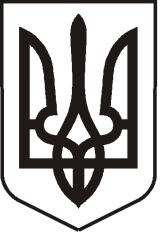 У К Р А Ї Н АЛ У Г А Н С Ь К А    О Б Л А С Т ЬП О П А С Н Я Н С Ь К А    М І С Ь К А    Р А Д А Ш О С Т О Г О   С К Л И К А Н Н ЯРОЗПОРЯДЖЕННЯміського  голови     «13» липня 2020 р.	                    м. Попасна                                   № 02-02/150                            Про придбання з нагодиДня Конституції України  таДня Національної поліції Україні         У зв’язку з відзначанням Дня Конституції України та Дня Національної поліції Україні, згідно з міською цільовою програмою «Інші заходи в галузі культури і мистецтва» на 2020 рік, затвердженої рішенням сесії міської ради  від 23.12.2019 № 111/5 та керуючись п.20 ч.4 ст.42 Закону України «Про місцеве самоврядування в Україні»:1.   Придбати електричні чайники для вручення кращим колективам закладів міста з нагоди Дня Конституції України та кращим працівникам поліції з нагоди Дня Національної поліції України.2.   Витрати  на придбання здійснити за рахунок коштів виконкому міської ради на міську цільову програму «Інші заходи в галузі культури і мистецтва» на 2020 рік. Кошторис витрат  затвердити (додається). 3.  Контроль за виконанням даного розпорядження покласти на  начальника організаційного відділу виконкому міської ради  Висоцьку Н.О. та начальника фінансово-господарського відділу виконкому міської ради Омельченко Я.С.           Міський голова                                                                   Юрій ОНИЩЕНКОВисоцька, 2 05 65Додаток  до розпорядження міського голови від 13.07.2020 № 02-02/150К О Ш ТО Р И Свитрат на  придбання 1. Електричний чайник – 15 шт.*400,00 грн.=6000,00 грн. ВСЬОГО:   6000,00  (шість тисяч грн. 00 коп.) грн.   Керуючий справами	 Любов КулікНачальник фінансово-господарського відділу  -                                                                     головний бухгалтер                                                                          Яна  Омельченко